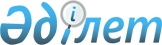 О приватизации государственного пакета акций акционерного общества "Авиакомпания "Жезказган-эйр"Постановление Правительства Республики Казахстан от 13 февраля 2012 года № 215

      В соответствии с Законом Республики Казахстан от 1 марта 2011 года «О государственном имуществе» Правительство Республики Казахстан ПОСТАНОВЛЯЕТ:



      1. Комитету государственного имущества и приватизации Министерства финансов Республики Казахстан в установленном законодательством порядке осуществить через фондовую биржу продажу государственного пакета акций акционерного общества «Авиакомпания «Жезказган-эйр» в размере 90 (девяносто) процентов от уставного капитала.



      2. Настоящее постановление вводится в действие со дня подписания.        Премьер-Министр

      Республики Казахстан                       К. Масимов
					© 2012. РГП на ПХВ «Институт законодательства и правовой информации Республики Казахстан» Министерства юстиции Республики Казахстан
				